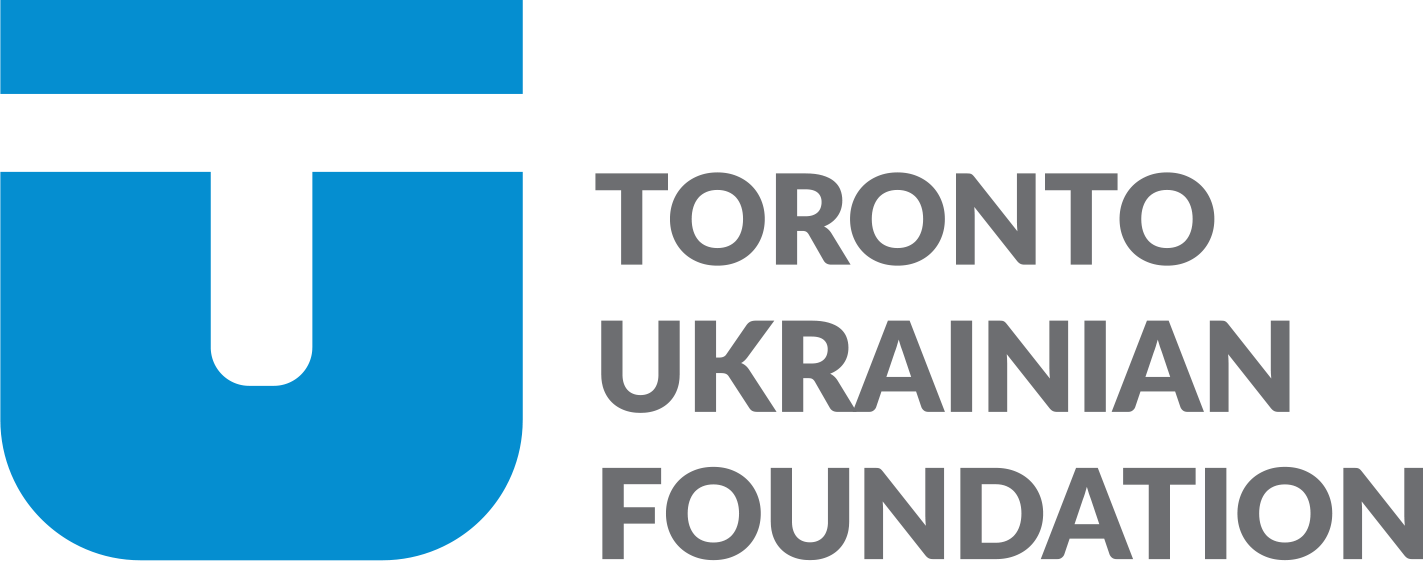 TORONTO UKRAINIAN FOUNDATION      FONDATION UKRAINIENNE DE TORONTO      TОРОНТСЬКА УКРАЇНСЬКA ФУНДАЦІЯ208-145 Evans Avenue          Toronto, Ontario M8Z 5X8          416-566-3032          info@tufoundation.ca          www.tufoundation.caAPPLICATION FOR PROJECT ADOPTIONVERSION 20160312For members of the Ukrainian Canadian Congress – Toronto BranchDate:Full name of contact person & title of contact person & name of organization representedEmail address of contact person:				Phone number of contact person:Name of project:Description of Project:What quantifiable impact will this project have?Examples: number of people attending educational event, number of interviews collected for documentary film, etc.When will the project be complete? (give anticipated completion date)What are the total future revenues associated with the project?How will TUF’s support for the project be acknowledged?Please email completed forms to info@tufoundation.caTotal future revenues ($):  Total future expenses ($):Applicant requests this level of support ($): 